4. На графике, представляющем универсальную функцию Кирхгофа, выделены два узких участка, площади которых равны. Одинакова ли для абсолютно чёрного тела на указанных частотах ω1 и ω2:а)испускательная способность ;б) энергетическая светимость ?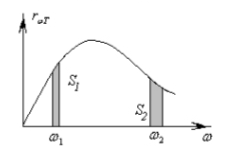 